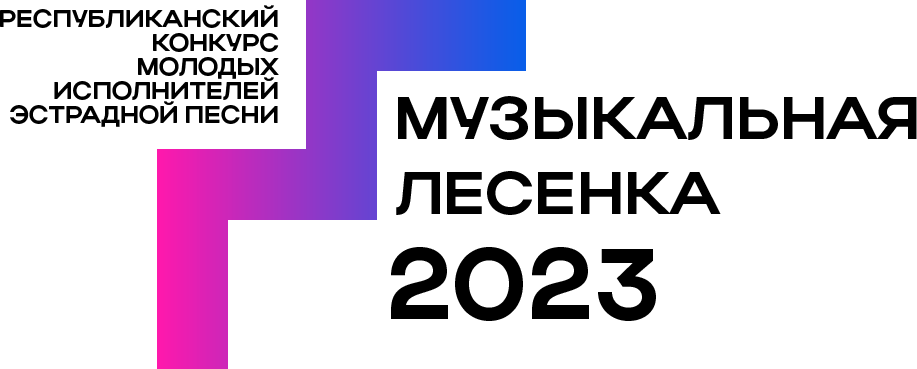 ПОЛОЖЕНИЕо проведении Республиканского конкурса молодых исполнителей эстрадной песни«МУЗЫКАЛЬНАЯ ЛЕСЕНКА»Учредители конкурса:- Министерство культуры Удмуртской Республики- Администрация Муниципального образования «Город Воткинск»Организаторы конкурса:- Автономное учреждение культуры Удмуртской Республики«Республиканский дом народного творчества»;- Управление культуры, спорта и молодежной политики Администрации города Воткинска;- Муниципальное автономное учреждение культуры«Дворец культуры «Юбилейный»В этом году конкурс посвящен Году педагога и наставника в России и Году молодежи в Удмуртии.Цели и задачиАктивизация творческой деятельности талантливых детей и молодёжи.Обмен творческими достижениями и возможность установления тесных контактов между творческими коллективами и педагогами из разных городов.Развитие эстрадного вокального искусства. Популяризация творчества талантливых детей и молодёжи.Совершенствование и гармонизация межэтнических отношений, содействие в культурном единении и взаимообогащении на основе сложившегося творческого потенциала народов, проживающих на территории Удмуртской республики.Поддержка молодых авторов, повышение художественного уровня репертуара и исполнительского мастерства участников.Создание условий для выявления новых талантливых исполнителей и коллективов в различных направлениях исполнительского искусства.Условия участия в конкурсеДля участия в Конкурсе приглашаются дети и молодёжь, увлечённые эстрадным пением, занимающиеся в творческих объединениях учреждений образования и культуры Удмуртской Республики в возрасте с 5 до 25 лет.Участники Конкурса распределяются по номинациям:Эстрадный вокал. Солист. «Популярная песня» (песни российских авторов и композиторов).Эстрадный вокал. Дуэт. «Популярная песня» (песни российских авторов и композиторов).Эстрадный вокал. Ансамбль (от 3-х человек). «Популярная песня» (песни российских авторов и композиторов).В каждой номинации для солистов предусмотренывозрастные группы:1 группа 5-6 лет;2 группа 7-8 лет;3 группа 9-10 лет;4 группа 11-12 лет;5 группа 13-15 лет;6 группа 16-18 лет;7 группа 18-25 лет.Дуэты и ансамбли распределяются по следующим возрастным группам:1 группа 5-8 лет;2 группа 9-12 лет;3 группа 13-17 лет;4 группа 18-25 лет;5 группа разновозрастной ансамбль.Если возрастная категория или номинация набирает меньше 5 участников, она объединяется с другой категорией (на усмотрение членов жюри).Для подтверждения возраста участников и во избежание разногласий организаторы вправе запросить копию свидетельства о рождении или паспорта участника.Конкурсант может принять участие в нескольких номинациях.Состав жюри формируется учредителем и организаторами Конкурса. В него входят независимые специалисты вокального жанра эстрадного направления.К участию в конкурсе допускаются: солисты и ансамбли, подавшие заявку на участие и отправившие видеоматериал в обозначенные сроки в Положении о конкурсе.Заявки на участие в конкурсе принимаютсяс 10 января 2023 до 31 января 2023 года по ссылке:https://docs.google.com/forms/d/1fdjqe4MGswLNWnypGqPVgTLhuNHQ2Z6O3I y3Oc1CrXo/edit?pli=1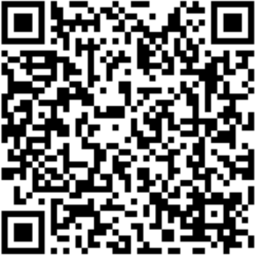 Порядок проведения конкурса Республиканский конкурс «Музыкальная лесенка» проводится в 2 тура: 1 тур – отборочный – проводится по видеоматериалам.До 31 января 2023 года участники конкурса заполняют заявку. В заявке нужно заполнить все поля.Продолжительность одного номера не должна превышать 4-х минут.Участники	конкурса	обеспечивают	оплату	организационного	взноса	за отборочный тур в указанные сроки (до 31.01.2023).В случае неоплаты заявка на конкурс не принимается.Общие требования к предоставляемым на I тур видеоматериалам:Каждый участник конкурса должен быть представлен отдельным видеороликом (файлом).Каждая запись (файл) должна быть подписана: имя и фамилия участника или название коллектива, населённый пункт, сокращённое название организации.Видеоматериал прилагается в виде ссылки на облачное хранилище или видеохостинг. Обратите внимание на то, что доступ к видео должен быть открыт.Желательна съемка выступления на сцене при общем свете без применения дополнительных световых эффектов; В номинации «Ансамбли» должны быть отчётливо видны все участники ансамбля (общий план коллектива).Допускается любительский формат записи при соблюдении всех остальных условий Конкурса.В случае несоответствия видеозаписи техническим требованиям Конкурса, наличие монтажа, склеек присланная заявка рассматриваться не будет.По итогам первого тура определяются финалисты, которые примут участие в финальном туре конкурса.До 7 февраля 2023 г. список участников финального тура конкурса будет опубликован на сайте music.lesenka.tilda.ws.2 тур – финальный.Финальный тур конкурса проводится 12 февраля 2023 года на концертной площадке ДК «Юбилейный» по адресу: УР, г. Воткинск, ул. Мира 19. Подробнее о технических возможностях, условиях и размещении на сайте: music.lesenka.tilda.ws.Участники в финальном туре исполняют песню, которая не звучала в I туре.Порядок выступления в финале будет определен онлайн-жеребьевкой.График репетиций, программа выступления, церемонии награждения будут опубликованы на сайте: music.lesenka.tilda.wsПолный	список	членов	жюри	объявляется	перед	началом	конкурсных выступлений.На конкурс должны быть предоставлены качественные записи фонограмм«минус один» (музыкальное сопровождение без голоса).Фонограммы высылаются по адресу: music.lesenka@yandex.ru не позднее 9 февраля 2023 года.Фонограмма предоставляется за 1 час до выступления участника на USB-носителе. На каждом носителе фонограммы должны быть обозначены название коллектива, фамилия исполнителя, номер трека (звуковой дорожки и время звучания).Исполнители	могут	выступать	с	аккомпанирующим	составом,	т.е.	без фонограмм («вживую»).Допустимо	наличие	«бэк-вокала»	в	виде	гармонической	поддержки, предварительно записанной в фонограмме «минус один» или исполняемой«вживую». Не разрешается прием «дабл-трек» (дублирование партии солиста в виде единственного подголоска).Критерии оценкиВыступления участников конкурса оценивает жюри из числа ведущих профессиональных специалистов в области вокального искусства по следующим критериям:Профессионализм (хорошие вокальные данные, чистое интонирование, отличная дикция, артистизм, умение донести до слушателя смысл исполняемого произведения, умение выстроить драматургию песни, умение пользоваться микрофоном).Сценический образ (в понятие «сценический образ» входят совокупность средств и приемов сценического поведения исполнителя, например, умение свободно вести себя на сцене, пластично двигаться, соответствие постановки номера содержанию песни, уровень художественного вкуса, проявленный при создании костюмов и реквизита, оригинальность исполнения, качество фонограмм или музыкального сопровождения).Выбор репертуара, соответствие его имиджу солиста-вокалиста (возрастные особенности, внешние данные, выявление индивидуальности, темперамента, характера для создания имиджа).Подведение итогов конкурса и награждениеВ каждой номинации присваивается звание лауреата и дипломанта I, II, III степеней. Все участники награждаются дипломами участника конкурса.Кроме того, жюри может присудить специальные дипломы в номинации:«Специальный приз жюри».Участники	отборочного	тура,	не	прошедшие	в	финал,	получают дипломы участника конкурса.Награждение предусматривает следующие звания:Дипломант (I, II, III степеней) — для каждой возрастной группы и номинации. Все дипломанты получают дипломы и кубки различного статуса (на усмотрение организаторов).Лауреат (I, II, III степеней) — для каждой возрастной группы и номинации. Все лауреаты получают дипломы и кубки разного достоинства (на усмотрение организаторов).Жюри оценивает участников по 10-ти балльной шкале.Жюри оставляет за собой право вручать другие дополнительные призы или не присуждать какие-либо из перечисленных дипломов.В этом году в рамках Года педагога и наставника в России вручается специальный приз руководителю, воспитавшего участников,получивших большее количество званий лауреатов и дипломантов.Финансовые условияВсе затраты на проведение и организацию конкурса, награждение участников несут организаторы конкурса.Расходы по пребыванию на конкурсе участников, сопровождающих лиц (проезд, питание) несут направляющие учреждения либо сами участники.Оплата организационного взноса отборочного тура производится перечислением до 31 января 2023 года.Финальный тур оплачивается до 10 февраля 2022 года перечислением или наличными в день проведения финального тура конкурса.Для перечисления:МАУК ДК «Юбилейный»427433, УР г. Воткинск, ул. Мира 19 ИНН 1828012624 / КПП 182801001ОГРН 1041800083181 / ОКПО 24482305УФ Администрации г. Воткинска (МАУК ДК «Юбилейный», л/с 30938730811)Отделение-НБ Удмуртская Республика Банка России //УФК по Удмуртской Республике г.ИжевскР/с 03234643947100001300К/с 40102810545370000081БИК	019401100ОКТМО 94710000Оргвзнос НЕ возвращается, кроме случаев болезни участников или наступления форс-мажорной ситуации при предъявлении справки от врача.Дополнительные услугиОплата дополнительных услуг производится на стойке регистрации в день финального тура.Контактные данныеПо организационным вопросам:Координатор конкурса: Мария Викторовна Багаув+7912-446-73-56music.lesenka@yandex.ruПо вопросам оплаты:Бухгалтер: Анна Анатольевна Боталова 8 (34145) 2-95-34Зам. директора по творческой деятельности: Надежда Васильевна Некрасова 8 (34145) 2-95-32muk-dk-ubilen@yandex.ruПодробная информация на сайте: music.lesenka.tilda.wsДля участников отборочного тура конкурсаопределен организационный взнос:Для участников отборочного тура конкурсаопределен организационный взнос:НоминацияБазовая стоимостьСолисты500 рублейАнсамбли и дуэты800 рублейДля участников финального тура конкурсаопределен организационный взнос:Для участников финального тура конкурсаопределен организационный взнос:Солисты800 рублейАнсамбли и дуэты1200 рублейВидеосъемка номера300 рублейИзготовление дополнительных кубков лауреатов(в течение 7 дней)800 рублейИзготовление дополнительных дипломов лауреатов, дипломантов, участников(в течение 7 дней)150 рублей